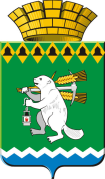                                    ОБЩЕСТВЕННАЯ ПАЛАТА Артемовского городского округа 623780, Свердловская область, город Артемовский, площадь Советов,3Повестка  заседанияОбщественной палаты Артемовского городского округа 21.02.2023 13.00Первый вопросСоциальный контракт, как путь выхода семьи из трудной жизненной ситуации.Докладчик: Харченко С.В. заместитель начальника  Управления социальной политики № 2 Единая социальная карта.Докладчик: Харченко С.В. заместитель начальника  Управления социальной политики № 2 Второй вопросИнформация Администрации Артемовского городского округа о результатах проведения мониторинга качества предоставления государственных (муниципальных) услуг за 2022 год. Докладчик: Кириллова О.С.  заведующий отдела экономики, инвестиции и развития Администрации Артемовского городского округаТретий вопросИнформация Администрации Артемовского городского округа о системе обеспечения антимонопольных требований Администрацией АГО в 2022 году.Докладчик: Пономарева Е.В. заведующий юридического отдела Администрации Артемовского городского округаЧетвертый вопросИнформация Администрации Артемовского городского округа по исполнению мероприятий Плана противодействия коррупции за 2022 год. Докладчик: Мальченко Д.П. заведующий отдела организации и обеспечения Администрации Артемовского городского округа РазноеДокладчик: Калугина Р.А. председатель Общественной палатыПредседатель Общественной палаты	                       Калугина Р.А